                                                    ПРЕСС-РЕЛИЗ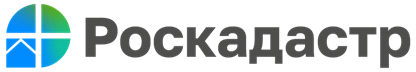 РОСКАДАСТР ПО МУРМАНСКОЙ ОБЛАСТИ ИНФОРМИРУЕТ__________________________________________________________________Роскадастр рассказал, как получить копию документа из архиваПублично-правовая компания «Роскадастр» оказывает государственную услугу по предоставлению сведений реестровых дел из архива. Архив реестровых дел включает в себя правоустанавливающие документы и кадастровые дела объектов недвижимости. Эксперты компании рассказали, как можно получить эту услугу.За два месяца текущего года специалистами мурманского Роскадастра уже выдано 173 копии документов на бумажном носителе и 680 электронных копий документов.Для получения архивных документов северяне могут запросить их копии из реестрового дела. Это могут быть как копии договоров, так и копии других документов, на основании которых в ЕГРН внесены сведения, например, копии свидетельства о праве на наследство, плана приватизации, постановления главы администрации об утверждении акта ввода в эксплуатацию завершенного строительством объекта, решения суда (о признании права собственности на объект недвижимости). Также можно запросить такие технические документы, как межевой или технический планы, разрешения на ввод объекта в эксплуатацию, документ, подтверждающий принадлежность земельного участка к определенной категории земель, изменение назначения здания или помещения и т.д.Все названные документы содержат сведения ограниченного доступа, поэтому запросить их могут только сами правообладатели и лица, определенные в статье 62 Федерального закона №218-ФЗ «О государственной регистрации недвижимости». Для этого необходимо направить запрос о предоставлении сведений из ЕГРН.Запросы о предоставлении сведений из ЕГРН в Мурманской области принимаются в отделениях МФЦ. Информацию об адресах и режиме работы МФЦ в Мурманской области можно получить на сайте https://mfc51.ru или по телефону: 8 (8152) 99-40-40.Также для граждан реализована возможность направить запрос в электронном виде – на портале Госуслуг gosuslugi.ru. В этом случае копия запрошенного документа будет предоставлена в электронном виде. Она будет подписана электронной подписью специалиста Роскадастра. Электронный документ имеет такую же юридическую силу, как и бумажный. При этом, самостоятельно распечатанный электронный документ теряет юридическую силу. «Сейчас уже большинство услуг оказывается в электронном виде. Поэтому сообществу кадастровых инженеров удобнее запрашивать электронные копии документов из реестровых дел, например, копию межевого плана участка», – поделилась мнением кадастровый инженер Мурманской области Марьяна Рычкова.Кроме того, Роскадастр по Мурманской области оказывает услуги выездного обслуживания. Специалисты готовы выехать в офис или на дом и принять запрос, доставить готовую копию документа из архива.Услуга предоставляется на территории Мурманской области. Оформить заявку на выезд специалиста Роскадастра можно онлайн с помощью электронного сервиса svo.kadastr.ru или отправив текстовое сообщение в Телеграм на номер +7 (921) 510-93-74, а также в офисе или по телефону:г. Мурманск, ул. Полярные Зори, д.44, 8 (8152) 40-30-12, 40-30-00;г. Кировск, ул. Юбилейная, д. 13, 8 (8152) 40-30-24;г. Кандалакша, ул.Горького, д.17, 8 (8152) 40-30-19;г. Мончегорск, ул. Комсомольская, д. 5, 8 (8152) 40-30-21;г. Оленегорск, ул. Энергетиков, д. 2, 8 (8152) 40-30-22. Роскадастр по Мурманской области приглашает граждан, кадастровых инженеров и представителей бизнес-сообществ в официальные группы в социальных сетях.Присоединяйтесь и будьте всегда в курсе событий!vk.com/roskadastr51                   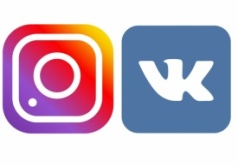 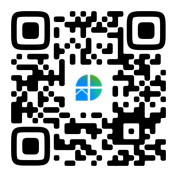 t.me/Roskadastr_murmansk      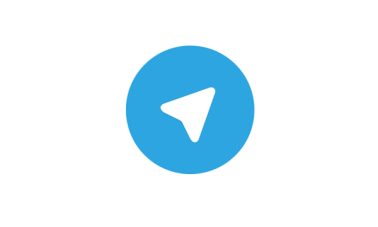 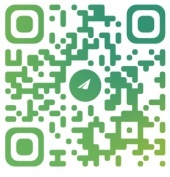 __________________________________________________________________Роскадастр  по Мурманской области:Адрес: 183025, г. Мурманск, ул. Полярные Зори, д. 44Приемная: 8(8152) 40-30-00Официальный сайт: https://kadastr.ruВконтакте: https://vk.com/roskadastr51Телеграм: http:/t.me/Roskadastr_murmansk